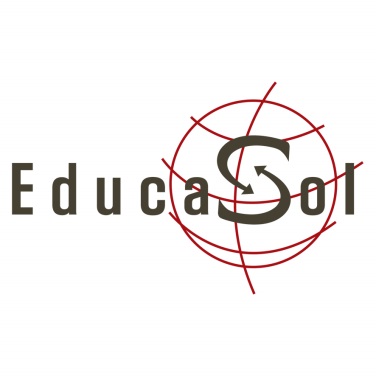 Bulletin d’inscription Journée Educasol 24 février 2017La journée se déroulera à Paris de 10h à 17h. L’accueil se tiendra de 9h30 à 10h.Le lieu sera précisé ultérieurement.Si vous souhaitez vous inscrire, veuillez remplir le petit formulaire ci-dessous et  le renvoyer à anne.kabore@educasol.org  :Nom :Prénom :Structure (le cas échéant) :Votre fonction :Votre adresse mail :Merci !